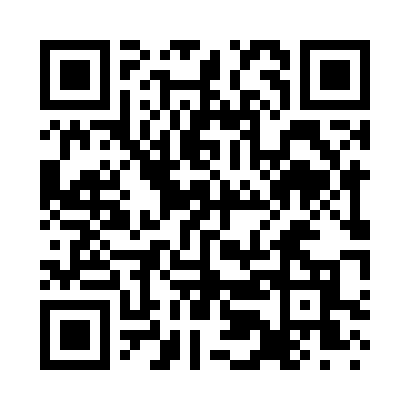 Prayer times for Windy City, Pennsylvania, USAMon 1 Jul 2024 - Wed 31 Jul 2024High Latitude Method: Angle Based RulePrayer Calculation Method: Islamic Society of North AmericaAsar Calculation Method: ShafiPrayer times provided by https://www.salahtimes.comDateDayFajrSunriseDhuhrAsrMaghribIsha1Mon4:045:451:205:218:5410:352Tue4:045:461:205:218:5310:353Wed4:055:461:205:228:5310:344Thu4:065:471:205:228:5310:345Fri4:075:481:205:228:5310:336Sat4:085:481:205:228:5210:337Sun4:095:491:215:228:5210:328Mon4:105:501:215:228:5210:319Tue4:115:501:215:228:5110:3110Wed4:125:511:215:228:5110:3011Thu4:135:521:215:228:5010:2912Fri4:145:531:215:228:5010:2813Sat4:155:531:215:228:4910:2714Sun4:165:541:215:228:4810:2615Mon4:175:551:225:228:4810:2516Tue4:195:561:225:228:4710:2417Wed4:205:571:225:218:4710:2318Thu4:215:571:225:218:4610:2219Fri4:225:581:225:218:4510:2120Sat4:245:591:225:218:4410:2021Sun4:256:001:225:218:4310:1822Mon4:266:011:225:218:4310:1723Tue4:276:021:225:208:4210:1624Wed4:296:031:225:208:4110:1525Thu4:306:041:225:208:4010:1326Fri4:326:051:225:208:3910:1227Sat4:336:061:225:198:3810:1028Sun4:346:071:225:198:3710:0929Mon4:366:081:225:198:3610:0830Tue4:376:091:225:188:3510:0631Wed4:386:101:225:188:3410:05